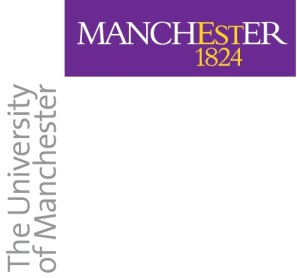 
Content Creators Application Form 22/23Thank you for your interest in becoming a Content Creator!Our Content Creators create engaging content for the Student-made page on My Manchester News and our social media channels. The programme is run by the Student Communications and Engagement Team.We’re looking for students to share their experiences of all aspects of university life. You must be happy to share your experiences and have the ability to draw on your own personal experiences to give an authentic view of student life.As well as being paid for the content you produce, we will be offering development opportunities in creating and producing content. You will be required to attend online and in-person interactive development sessions throughout the year. These will be led by industry professionals in the fields of digital written and creative content and will be designed to develop skills and explore content ideas. Your content can take the format of a written blog post and/or social content. You will be expected to produce at least one piece of content each month. The deadlines for proposals will be made clear to you ahead of time so you can plan for this. We are looking for creative, enthusiastic students with a keen interest in and understanding of different types of digital content and who want to share their university experiences.Duration: The position is available from October 2022 until 30 June 2023.Application method and timescales: If you feel that you meet the requirements, then please fill in the application form below and email it to studentnews@manchester.ac.uk by 9am on 3rd October 2022.Selected applicants will be invited to join us for an informal assessment workshop (online) where we will tell you more about the scheme and you will have the opportunity to tell us more about yourself. The workshop will be on Monday 17 October (you will be informed by the 10th October if you have been invited).Successful students will then be invited to join the scheme and join us for an initial induction and information session. The session will be on Tuesday 25 October. Please make sure you are available on all these dates before applying for a place on the Content Creator scheme. Please note, this opportunity is only available to students who are currently studying at the University of Manchester. In addition, you must be studying on campus (not full-time remote/distance learning).Name_____________________________________________________________________________
Contact telephone number___________________________________________________________
Contact email address_______________________________________________________________
Programme________________________________________________________________________Year of study_______________________________________________________________________
School / Faculty_____________________________________________________________________Are you a UK, EU, or International student?______________________________________________Are you living in Manchester (halls of residence or a student house) or are you a commuter student? _____________________________________ Interests (including what you are involved with outside your main study / research)
________________________________________________________________________________________________________________________________________________________________________________________________________________________________________________________________________________________________________________________________________
________________________________________________________________________________________________________________________________________________________________________________________________________________________________________________________________________________________________________________________________________We want students to create content that engages and helps other students as you all navigate through life at university. Take a look at the existing student content on student news, and please answer the following: Do you think anything is missing in terms of the type of subjects covered? What kind of content would you like to produce and why? Tell us about the style of content you’d produce and the kind of subjects you’d like to talk about. ________________________________________________________________________________________________________________________________________________________________________________________________________________________________________________________________________________________________________________________________________
_______________________________________________________________________________________________________________________________________________________________________________________________________________________________________________________________________________________________________________________________________________________________________________________________________________________________________________________________________________________________________________________________________________________________________________________________________________________________________________________________________________Previous experience If you have one, please submit an example of your work from the following options:- Video (can be a link to your YouTube account)- Instagram account- Tik Tok account/videos- Personal blog- Articles you have writtenWhat type of content are you most interested in creating? [Please circle as applicable].Social posts        Blog writing        BothBased on your answer to the previous question, please create either a social post (less than 60 seconds) or a written blog on the topic of: Starting University OR Student Health and WellbeingAlternatively, if you have an idea of your own, feel free to use this provided that your content is related to student life.  